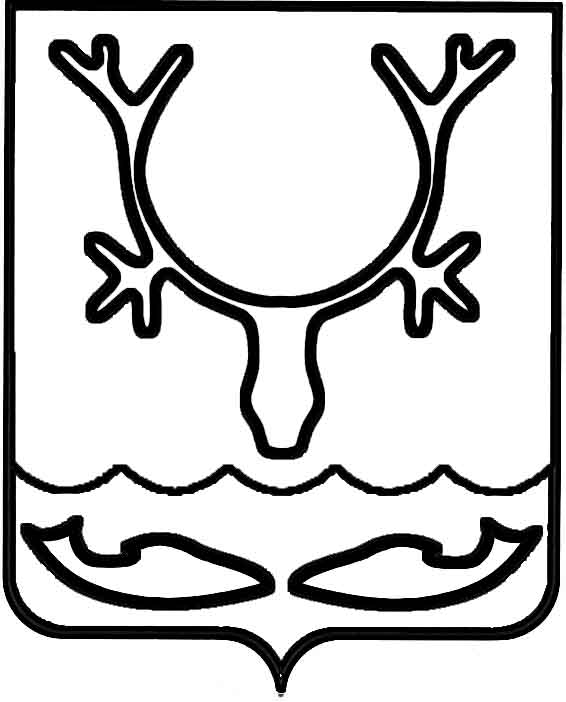 Администрация муниципального образования
"Городской округ "Город Нарьян-Мар"ПОСТАНОВЛЕНИЕВ целях приведения нормативного правового акта Администрации муниципального образования "Городской округ "Город Нарьян-Мар" в соответствие 
с действующим законодательством Российской Федерации Администрация муниципального образования "Городской округ "Город Нарьян-Мар" П О С Т А Н О В Л Я Е Т:1. Внести в Положение об условиях и размерах оплаты труда работников муниципальных учреждений, утвержденное постановлением Администрации МО "Городской округ "Город Нарьян-Мар" от 22.06.2016 № 726 (далее – Положение), следующие изменения.1.1. В абзаце первом пункта 1.3. Положения слова ", источников финансирования" исключить.1.2. В абзаце пятом пункта 1.3. Положения после слов "финансово-экономического обоснования" дополнить словами "по видам источников финансирования (окружной бюджет, городской бюджет, от иной приносящей доход деятельности)".1.3. В абзаце шестом пункта 1.3. Положения слова ", и видам источников финансирования (окружной бюджет, городской бюджет, от иной приносящей доход деятельности)" исключить.1.4. В абзаце седьмом пункта 1.3. Положения после слов "согласовывается главой города Нарьян-Мара" дополнить словами "или лицом, исполняющим обязанности главы города Нарьян-Мара".1.5. В абзаце восьмом пункта 1.3. Положения цифру "3" заменить цифрой "7".2. Настоящее постановление вступает в силу после его официального опубликования и распространяет свое действие на правоотношения, возникшие 
с 01.01.2020.15.05.2020№346О внесении изменений в Положение                    об условиях и размерах оплаты труда работников муниципальных учреждений, утвержденное постановлением Администрации МО "Городской округ "Город Нарьян-Мар"              от 22.06.2016 № 726Глава города Нарьян-Мара О.О. Белак